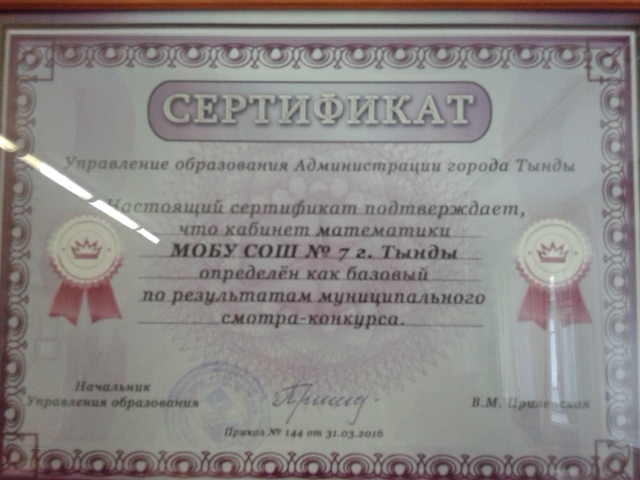 Кабинет математики МОБУ СОШ №7 города Тында, Амурской области.Руководитель кабинета: учитель математики первой категории Черныш Тамара ВалентиновнаМетодические разработки.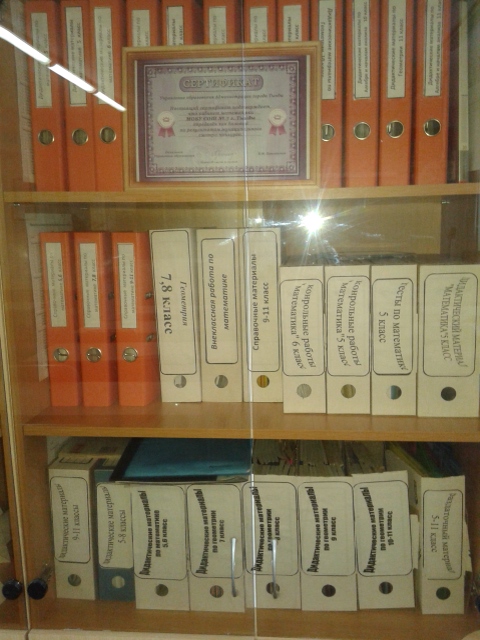 Набор моделей для лабораторных работ по геометрии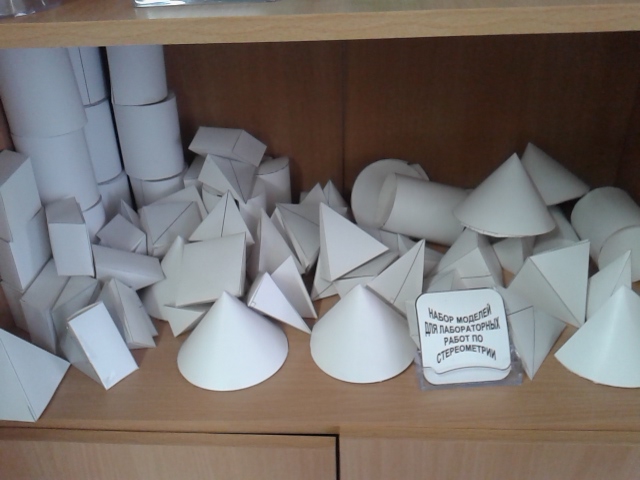 Набор стереометрических фигур.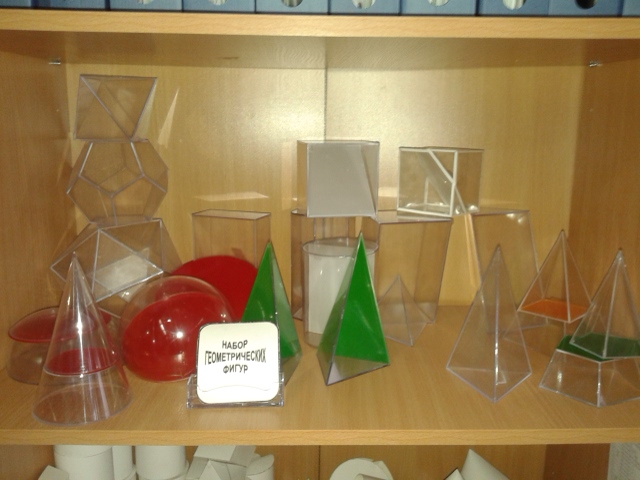 Литература методическая « В помощь учителю» и дополнительная литература для учащихся «В помощь выпускнику»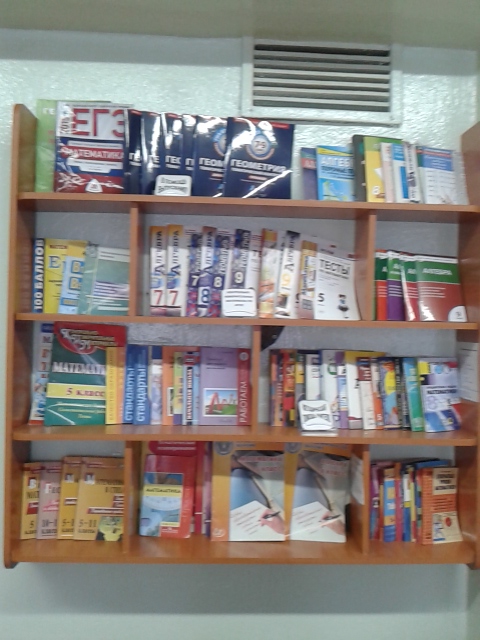 Рабочие стенды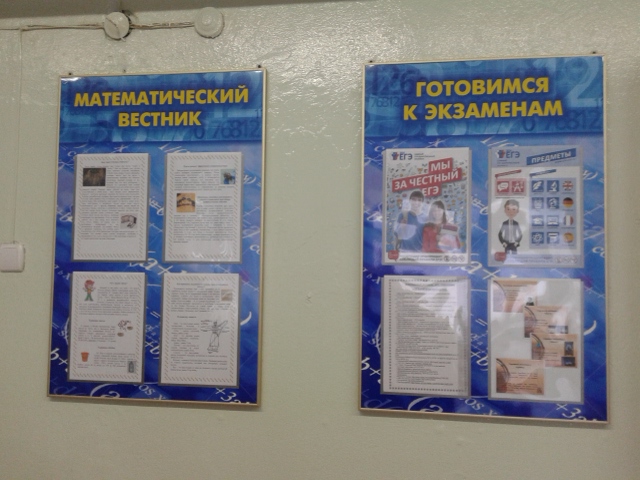 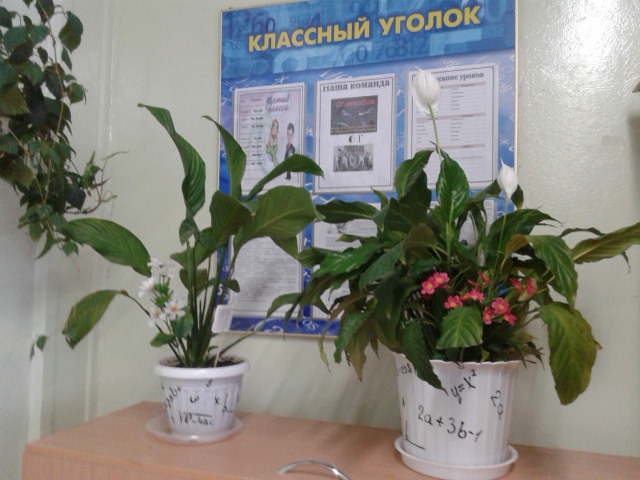 Рабочее место учителя.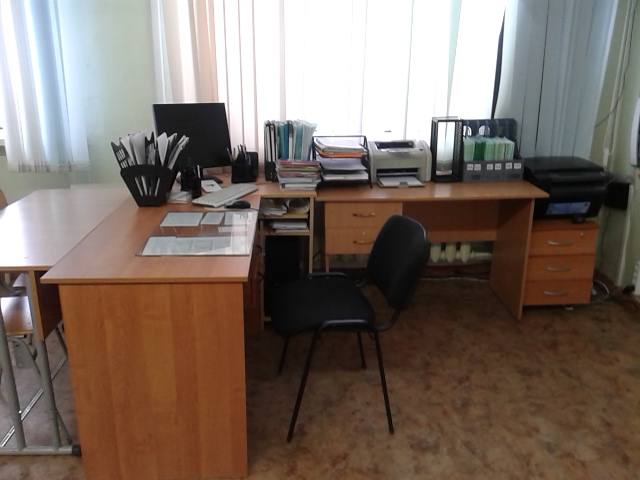 Оформление кабинета цветами. 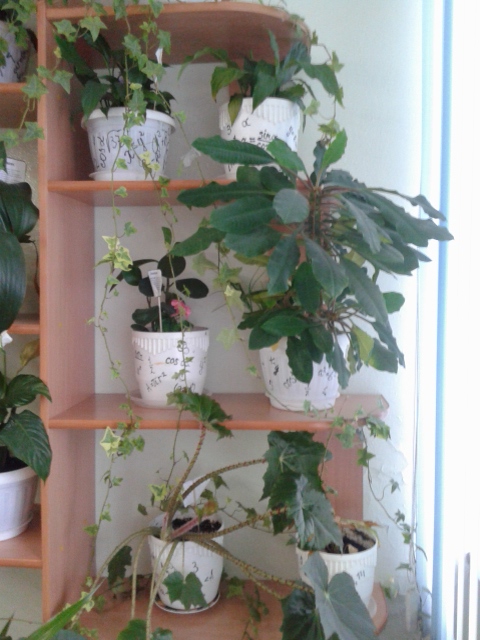 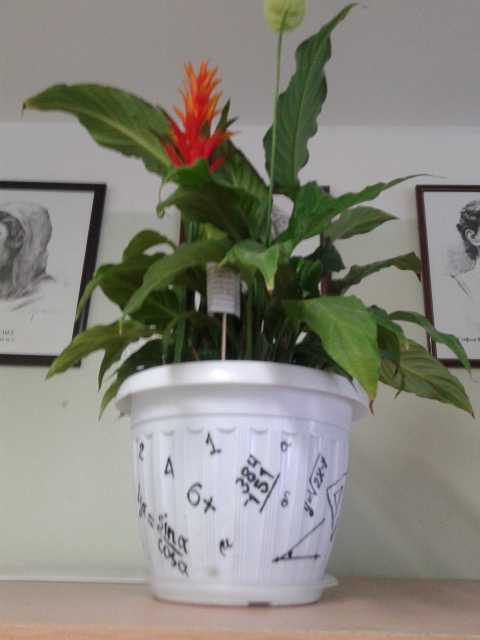 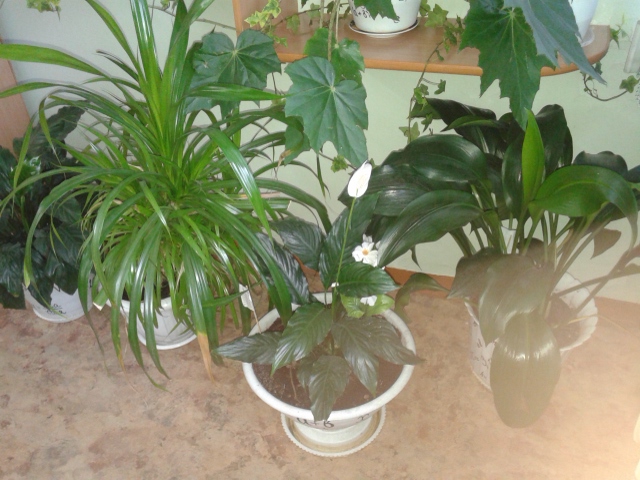 6г класс, ответственный за красивое и чистое содержание кабинета.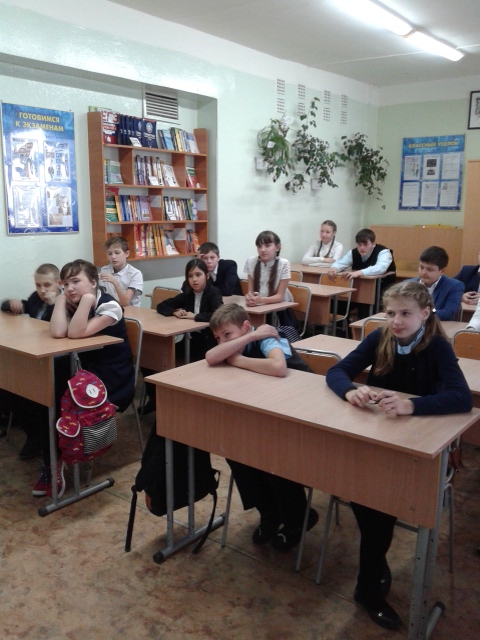 